§2415.  Appointment; tenure; vacancies; removalThe State Board of Optometry, as established by Title 5, section 12004‑A, subsection 28 and in this chapter called the "board," consists of 6 persons appointed by the Governor.  Five of the appointees must have been resident optometrists engaged in the actual practice of optometry in this State for a period of at least 5 years prior to their appointment and after the 1999 renewal they must hold advanced therapeutic licenses.  One of the appointees must be a consumer member who is a resident of this State and has no pecuniary interest in optometry or in the merchandising of optical products.  Appointment is for a term of 5 years.  Appointments of members must comply with Title 10, section 8009.  A member of the board may be removed from office for cause by the Governor. The board has a common seal.  [PL 2007, c. 695, Pt. B, §10 (AMD).]SECTION HISTORYPL 1973, c. 788, §156 (NEW). PL 1975, c. 771, §354 (AMD). PL 1983, c. 812, §220 (AMD). PL 1989, c. 503, §B136 (AMD). PL 1993, c. 600, §A144 (AMD). PL 1995, c. 606, §2 (AMD). PL 2007, c. 695, Pt. B, §10 (AMD). The State of Maine claims a copyright in its codified statutes. If you intend to republish this material, we require that you include the following disclaimer in your publication:All copyrights and other rights to statutory text are reserved by the State of Maine. The text included in this publication reflects changes made through the First Regular and Frist Special Session of the 131st Maine Legislature and is current through November 1, 2023
                    . The text is subject to change without notice. It is a version that has not been officially certified by the Secretary of State. Refer to the Maine Revised Statutes Annotated and supplements for certified text.
                The Office of the Revisor of Statutes also requests that you send us one copy of any statutory publication you may produce. Our goal is not to restrict publishing activity, but to keep track of who is publishing what, to identify any needless duplication and to preserve the State's copyright rights.PLEASE NOTE: The Revisor's Office cannot perform research for or provide legal advice or interpretation of Maine law to the public. If you need legal assistance, please contact a qualified attorney.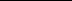 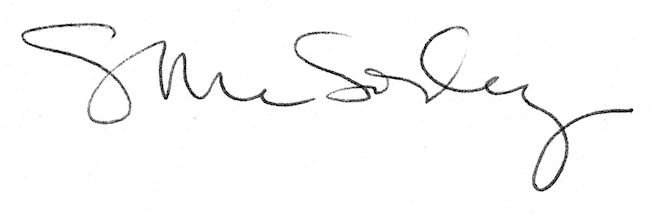 